Разработка по история и цивилизации - 10.клас     Соня Крънчева Тема: Изграждане на Княжество България Ход на урока:Прочетете урока Изграждане на Княжество България /Урок №  40 на стр.165/Изгледайте краткия видеоматериал на ucha.se Направете теста в края на видеоматериала и изпратете резултата на снимка на съобщение на преподавателя / до 17,00 часа на 18,03,2020 г./ План на урока:Временна руска администрацияа/ Гражданска канцелария по време на войната, водена от Владимир Черкаскиб/ Специален съвет начело с княз Александър Дондуков-Корсаков/8 май 1878/ в/ създаване на българска администрация, съдилища, училищна система Учредително събрание в Търново /10 февр.1879г./а/ задача - за приеме Органически устав б/ 230 участници от Княжество България, Източна Румелия ,Македония, Одринска Тракия в/ председател - Антим I, помощници - Петко Каравелов и Тодор Икономовг/ изработване на протестен мемоар до Великите сили срещу решенията на Берлинския конгресТърновската конституция /16 април 1879г./ а/ политически течения  б/ характер на конституцията Разделение на трите власти 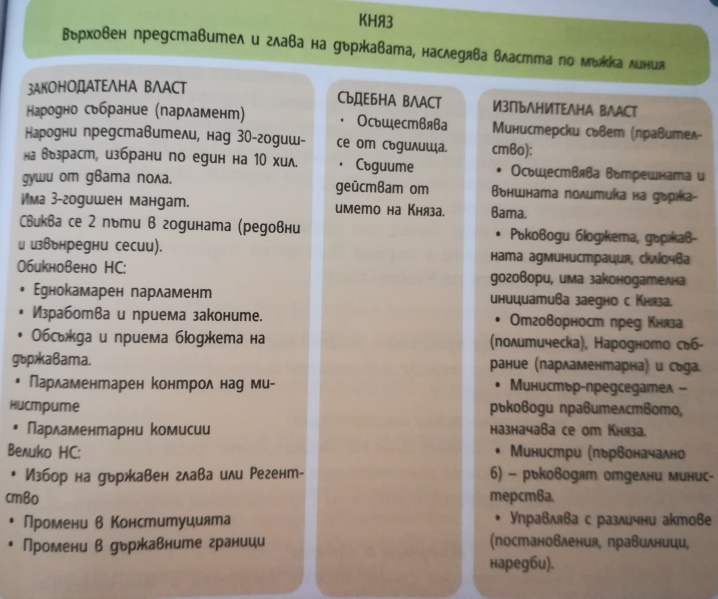 Права и свободи на гражданите Обикновено и Велико народно събрание Консерватори Либерали Д-р Константин Стоилов, Димитър Греков, Григор НачовичПетко Каравелов, Драган Цанков, Петко Р.Славейков За силен монархически институт, За двукамарен парламентЗа имуществен, образователен и възрастов цензПо-демократично управление За повече права на гражданите За ограничен монархически институт